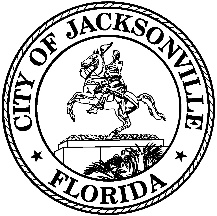 OFFICE OF THE CITY COUNCILRULES COMMITTEE REDISTRICTING PUBLIC HEARING NOTICEWILLIAM RAINES HIGH SCHOOLTHURSDAY, FEBRUARY 17, 20226:00 to 7:30 p.m.Notice is hereby given that the Honorable Brenda Priestly Jackson, Chairperson, schedules a PUBLIC HEARING ON REDISTRICTING by the CITY COUNCIL RULES COMMITTEE for Thursday, February 17, 2022, from 6:00 p.m. to 7:30 p.m. in the William Raines High School auditorium, located at 3663 Raines Avenue in Jacksonville. All interested parties are invited to attend.Information about the redistricting process can be found at the following web site: https://www.coj.net/city-council/standing-committees/redistricting-special-committeeThe proposed City Council 14 district maps can be found here: http://apps2.coj.net/City_Council_Public_Notices_Repository/2021_1027_DRAFT.pdfThe proposed City Council 5 at-large residence area maps can be found here:http://apps2.coj.net/City_Council_Public_Notices_Repository/at_large_2020_vDRAFT2.pdfThe U.S. Centers for Disease Control currently recommends that everyone two years of age and older who is not fully COVID 19-vaccinated should wear a mask indoors in public spaces.Pursuant to the Americans With Disabilities Act, accommodations for persons with disabilities are available upon request. Please allow 1-2 business days notification to process; last minute requests will be accepted, but may not be possible to fulfill. Please contact the City’s Disabled Services Division at: V 904-255-5466; TTY – 904-255-5476; or email your request to KaraT@coj.net. For further information contact Kristen Hodges, ECA to Council Member Priestly Jackson, at KLHodges@coj.net or 904-255-5146.Jeff Clements – Council Research Divisionjeffc@coj.net    904-255-5137Posted 1.25.22   5:00 p.m.NOTABLE CHANGES PROPOSED TO CURRENT CITY COUNCILDISTRICTS BY THE REDISTRICTING PLANNorth/West of the St. Johns RiverA portion of the southeast corner of current District 12 is transferred to District 14 – north of Collins Road between Schindler Drive and the Ortega River (Settler’s Landing and Colony Glen subdivisions)A portion of the east edge of current District 12 is transferred to District 10 – the remainder of Springtree Village subdivision not already in District 10, and from south of Wagenhals Road to north of Noroad and west of Lambing RoadA portion of the west edge of current District 14 is transferred to District 9 – from south of 101st Street to north of 107th Street between Ortega Farms Blvd and Secluded Oaks Lane, including all of Delphin LaneA portion of the west end of current District 7 is transferred to District 8 – from Braddock Road west to the Baker County line, between Lem Turner Road and Plummer Road and a CSX railroad trackA portion of the northwest corner of current District 2 is transferred to District 7 – between North Main Street and Dunn Creek, from Yellow Bluff Road to Pecan Park Road (Yellow Bluff Landing subdivision)South/East of the St. Johns RiverA portion of the northeast corner of current District 4 is transferred to District 2 – from I-295 East Beltway to Hawaii Drive East/Luana Drive East, between Atlantic Boulevard and Ironstone Drive South/ Mindanao Drive South (Mindanao Subdivision)A portion of the western side of the current District 3 is transferred to District 4 – from Huffman Boulevard to Kernan Boulevard, between Beach Boulevard and Alden Road (Windsor Chase, North Beach, Volaris, Park Ridge)A portion of the eastern edge of current District 3 is transferred to District 13 – including the Pablo Point subdivision north of Atlantic Boulevard and areas between the Intracoastal Waterway and Hodges Boulevard between Atlantic Boulevard and Beach Boulevard (The Enclave, Banyan Bay, Atlantic Highlands, Villages of Pablo)A portion of the southwest corner of current District 4 is transferred to District 3 – from Southside Boulevard to I-295 East Beltway, between J. Turner Butler Boulevard and Gate Parkway/Town Center ParkwayA portion of the northern end of current District 11 is transferred to District 3 – from Beach Boulevard to J. Turner Butler Boulevard between the I-295 East Beltway and Cedar Swamp CreekA portion of the northeast corner of current District 6 is transferred to District 5 – from Hood Road to Sunbeam Road, between Old St. Augustine Road and U.S. 1/Philips HighwayA portion of the southwest corner of current District 11 is transferred to District 6 – Bartram Park and the Julington/Durbin Peninsula, west of I-95 and south of Julington Creek